			2017 MART AYI



MART AYI 1. HAFTA
1. ÜNİTE KONUSU: YEŞİLAY HAFTASI


YEŞİLAY ŞARKISI

Uzak dur sigaradan
Sana zarar vermesin
Duman ve kötü kokuİçimize dolmasınAlkol ve sigarayla
Savaşalım durmadan
Sağlıklı olmak için
Uzak duralım her an


YEŞİLAY ŞİİRİ


SAĞLIK
Sağlığın baş düşmanı
Sigara,içki.kumar
Çevrene biraz bak da
Gördüklerinden ders al
Bol bol içip sütünü
Sağlığını da kurtar

















MART AYI 2. HAFTA
2. ÜNİTE KONUSU: ORMAN HAFTASI



TOHUMLAR FİDANA ŞARKISI

Tohumlar fidana
Fidanlar ağaca
Ağaçlar ormana
Dönmeli yurdumda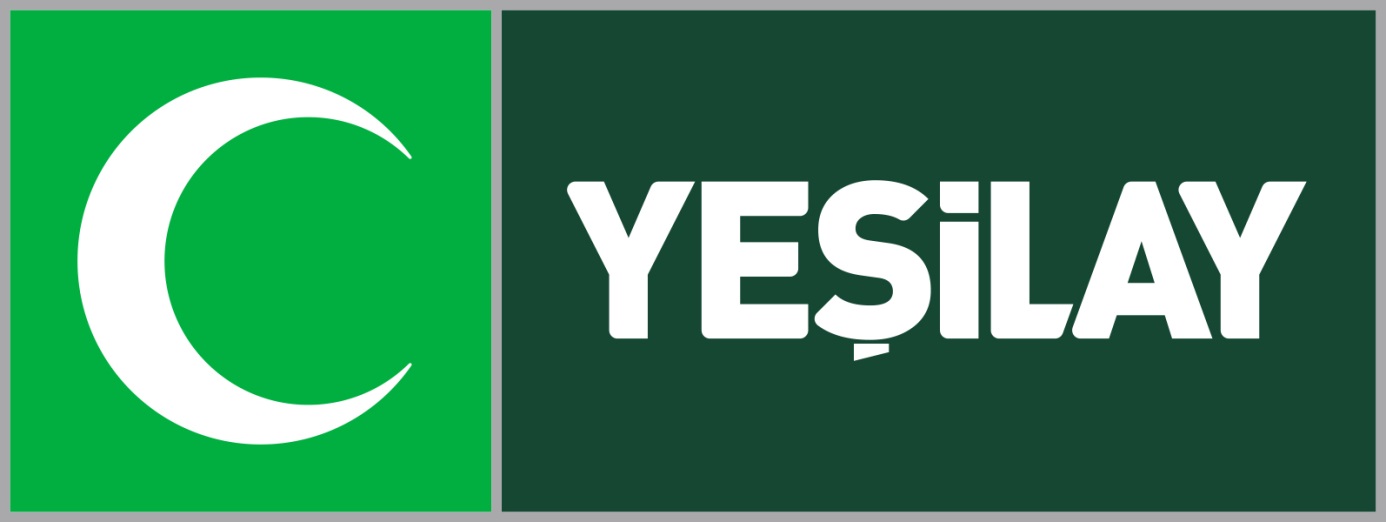 Yuvadır kuşlara
Örtüdür toprağa
Can verir doğaya
Ormanlar yurdumdaBir tek dal kırmadan
Ormansız kalmadan
Her insan bir fidan
Dikmeli yurdumda



AĞAÇ DİYOR Kİ ŞİİRİ


Kuşlar mutlu şarkısını
Hep dalımda söylerler,
Şen arılar vızır vızır,
Kokuma koşup gelirler.

Sakın sakın dalımızı,
Çocuklar çekip kırmayın.
Çakınızla gövdemizde
Derin yaralar açmayın.





MART AYI 3. HAFTA
3. HAFTA KONUSU: İLETİŞİM ALETLERİ



POSTAHANE ŞİİRİ

Memurları arı gibi, 
Hiç durmadan çalışır. 
Onun için haberler, 
Bize çabuk ulaşır.
Mektup, haber, para, kart, 
Ayrılır tane tane. 
Ne verirsen gönderir, 
Sahibine postahane.



HABERLEŞMEK NE GÜZEL ŞARKISI

Arkadaşım göndermiş bayram tebriki
Haberleşmek ne güzel öyle değil mi?
Mektupla anlatırım istediğimi
Haberleşmek ne güzel öyle değil mi?

Telefon ve telgraf çabuk ve iyi
Haberleşmek ne güzel öyle değil mi?
Mektupla anlatırım istediğimi
Haberleşmek ne güzel öyle değil mi?






























MART AYI 4. HAFTA

4. HAFTA KONUSU: YAŞLILAR HAFTASI

TATLI MI TATLI YAŞLI BİR ADAM ŞARKISI


Tatlımı Tatlı Yaşlı Bir Adam
Denize Açılır Gün Doğmadan
Masmavi Denizlerde
Olta Sallar Durmadan
Masmavi Denizlerde
Şarkı Söyler Durmadan

Bir Küçük Sandal
Birde Oltası
Deniz Balıklar 
Onun Sevdası
Masmavi Denizlerde
Olta Sallar Durmadan
Masmavi Denizlerde
Şarkı Söyler Durmadan


YAŞLILIK ŞİİRİ

Aynalar eski bugün 
Yıllar önce sanki dün 
Dün gece genç bakardı 
Gözlerim yaşlı bugün 
Hava yağışlı bugün 

Güneş öldü sanki dün 
Dün gece hep gülerdi 
Gözlerim yaşlı bugün 
Gözlerim yaşlı bugün 
Gözlerim yaşlı bugün






















MART AYI 5. HAFTA

5 HAFTA KONUSU:KÜTÜPHANE HAFTASI

KİTAP SEVGİSİ ŞARKISI

Raflarda dizi dizi,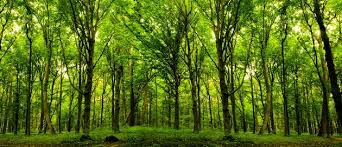 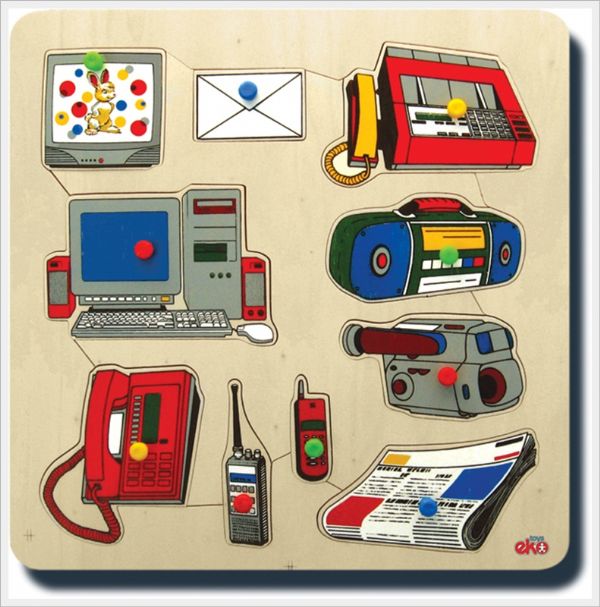 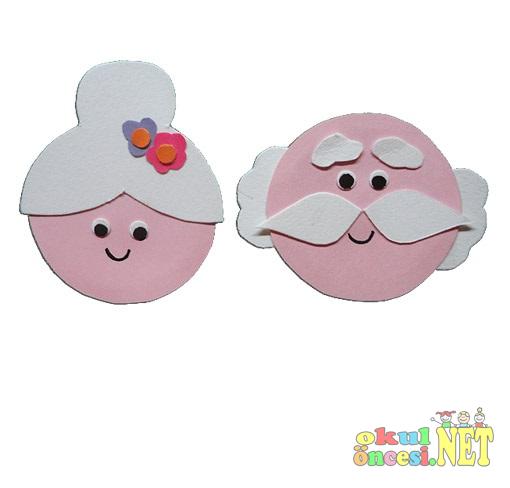 Severim hepinizi,Bilgi kültüe vererek,Aydınlatır bizi.Kimi boya kitabı,Kimi şiirle dolu.Sevgi doludur kimi,Kimi bilimin yolu.Okuluma giderim,Kitabı çok severim.Bilgisiz kalmamalı,Herkes okusun derim

GÜZEL KİTABIM ŞİİRİ

Her sıkılan başvurur, 
Gerçekler saklı durur. 
Sende kaynar ışık, nur, 
Benim güzel kitabım. 

Bilgi, görgü hep sende, 
Medeniyet sayesinde, 
İşte yetiştim ben de, 
Benim güzel kitabım.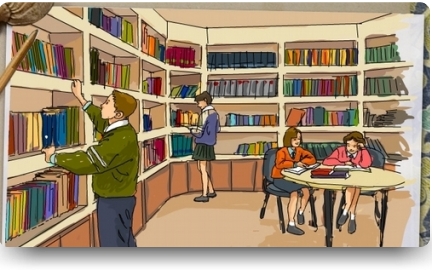 